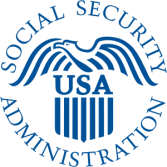 SOCIAL SECURITYIT Modernization: Earnings User InformationThe Social Security Administration is looking to modernize SSA’s wage reporting process and improve the user experience for people who file W-2s on behalf of a business or other organization.  Would you be willing to be interviewed by SSA staff as a W-2 filer? Our goal is to ensure that we learn about your experiences with wage reporting and to improve the process for you in the future. If you are interested in speaking with us for a 60-minute interview, please complete the screening questions below and we will contact you to set up an interview today or at your earliest convenience. We appreciate your interest in improving the W-2 filing process. Your Name: ____________________________________________________________________Your Contact Information: Telephone Number ___________________________________________________________Email Address _______________________________________________________________Name and address of business or organization you represent:______________________________________________________________________________What is your role/position in the company? __________________________________________What type of company are you representing today? Select all that apply. 	Third party payroll service provider:Accountant		Payroll Software DeveloperEnrolled Agent (Tax preparer)Full service payroll provider 	Other (Please specify) ______________________________________________Business with internal payroll dept.	Other (Please specify) __________________________________________________If you are a payroll provider, how many businesses do you file for?  _______________________How many W2s did your business file last year? (Include W2s submitted on behalf of others) _________How do you send W2s to SSA? (Check all that apply)Paper		 	Electronic Wage Reporting 	W2 OnlineOther _______________________________________________________________I don’t knowWhich payroll software do you currently use, if any? 
